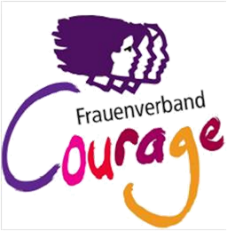         PROGRAMM MAI 2018Jeden Dienstag, 17-19 Uhr Deutschkurs für Flüchtlingsfrauen und MigrantinnenJeden Donnerstag, 17-19 Uhr Internationales FrauencaféAktionen und VeranstaltungenAm Dienstag, 1. Mai ist der „Internationale Kampftag der Arbeiter und Arbeiterinnen“. In Essen gibt es wieder die Demo und Kundgebung mit Fest der Gewerkschaft. Beginn mit Demo 10.30 Uhr, Giradethaus, Essen-Rüttenscheid. Treffpunkt 9:30 Uhr am E- Hbf vor „DM“.Am Sonntag, 6. Mai machen wir mit bei der Protestdemo gegen den Aufmarsch der Rechten „Eltern gegen Gewalt“. Beginn 13.30 Uhr, Essen-Steele, Dreiringplatz.Motto des antifa- Bündnisses ESSQ (Essen stellt sich quer): „Steele ist kunterbunt, gegen Rassismus! Gegen Gewalt!“ Am Donnerstag, 10. Mai (Feiertag), Veranstaltung: die Bergarbeiterfrauen-AG in Courage lädt zu einem Treffen in unserem Zentrum ein, Thema: „Arbeiterfrauen in den Frauenverband Courage!“ Beginn 19 Uhr Solidaritäts- Fragen, z.B.:*Frida-Levy- Schule gegen Stadt Essen, *Sharmista Entführung und Lebensgefahr- mehr auf: worldwomensconference.org  Jeden Montag, 18-19 Uhr Montagsdemo, Porschekanzel/MarktkircheInterne Courage-Versammlungen Am Samstag, 5. Mai ist unsere außerordentliche Mitgliederversammlung zur Bundesdelegiertenversammlung (BDV) im Courage-Zentrum. Beginn 14 Uhr >Wir diskutieren den Rechenschaftsbericht des Bundesvorstands (BV) und die Anträge unserer Gruppe zu Pkt. 6 „Schlussfolgerungen“. >Wir schlagen Kandidatinnen aus unserer Gruppe für den neuen BV vor und wählen unsere Delegierten. >Die BDV ist am 16. und 17. Juni in Gelsenkirchen.>Ab 13. Mai bis dahin ist die Vorbereitung und Unterstützung der Bundesdelegiertenversammlung. Schwerpunkt unserer Arbeit: Redebeiträge unserer Gruppe machen, Übernachtungsplätze organisieren, Catering unterstützen, kulturelle Beiträge für das BDV- Fest am 16. Juni abends… Am Sonntag, 13. Mai haben wir unsere Mitgliederversammlung von Courage- Essen. Beginn 15 Uhr. Wir diskutieren den Rechenschaftsbericht unseres Ortsvorstand und den Bericht der Kassiererin, wählen einen neuen Ortsvorstand und Kassenprüferin.Bis 28. Mai wollen wir einen Artikel für die neue Courage- Zeitung schreiben.Die Redaktion schreibt dazu:  „Da bei euch Frauen verschiedenster Nationalität organisiert sind, würden wir von euch gerne erfahren, wie ihr damit umgeht und wie ihr eure Courage-Arbeit und euer Courage-Leben verändert habt. Könnt ihr einen kleinen Erfahrungsbericht darüber schreiben?Und ihr wisst ja, dass wir uns immer auch über Fotos in guter Qualität freuen“